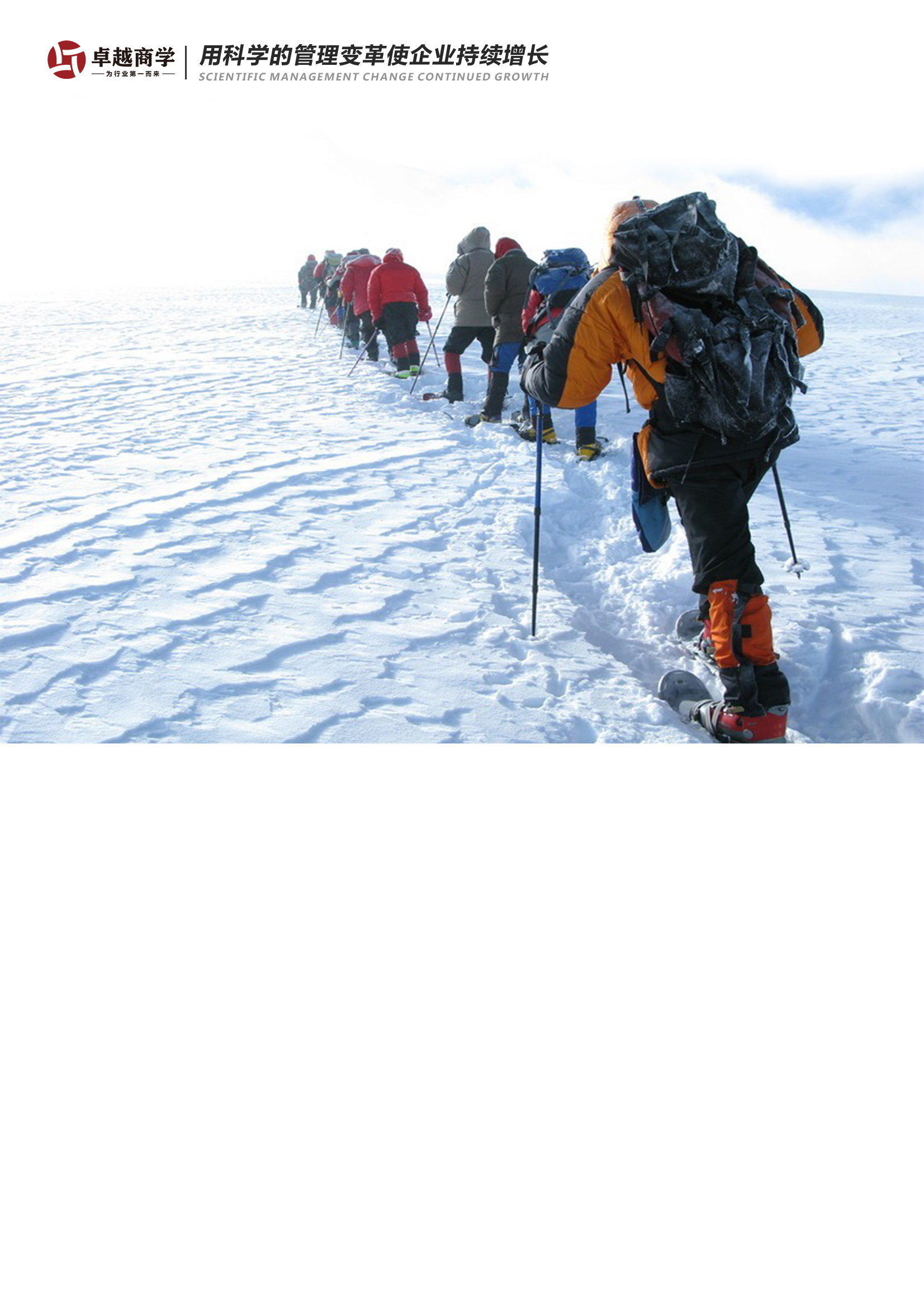 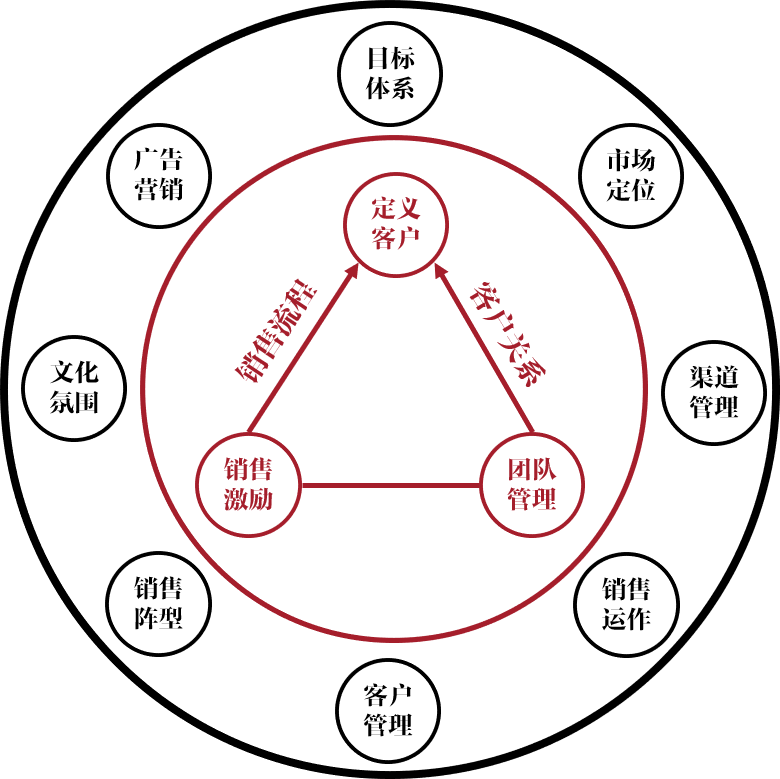 对一家企业来说，销售是关乎企业生死存亡的发动机，一旦企业的发动机出了问题，企业随时有可能面临着灭顶之灾，销售的牵引和拉升，可以给企业的其他模块创造发展时间，带动企业的快速增长，所以卓越的企业必须有一套可复制，能持续，有效率的销售系统。构建销售体系元素有很多，销售系统基础由5个模块组成，客户定义决定了销售系统的方向，流程和客户关系是销售系统的支撑，激励与销售团队管理是销售系统的基石。这5个模块构成了一个最小的销售体系，在此基础上可以继续向外延伸出更加庞大和复杂的销售系统。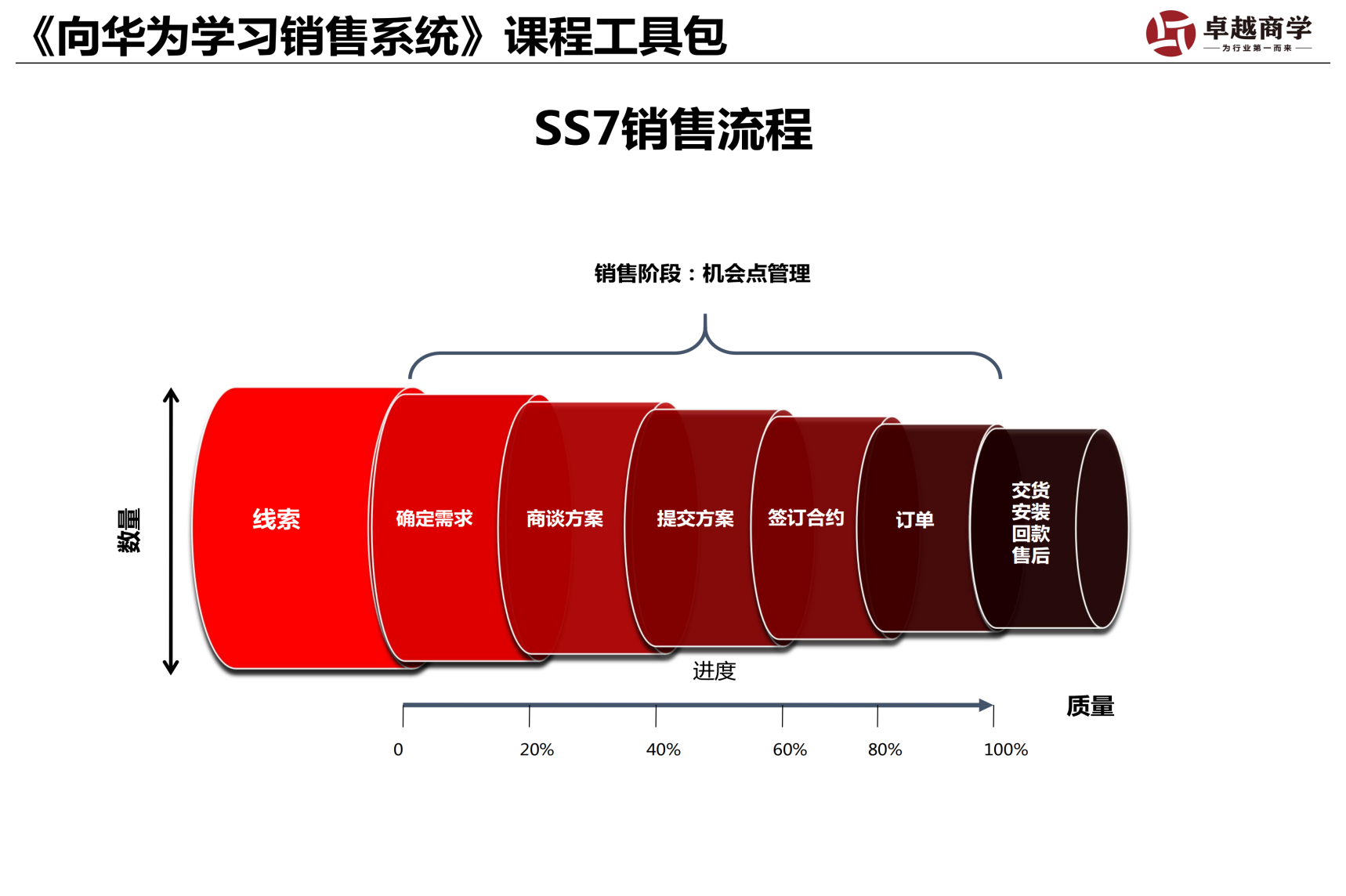 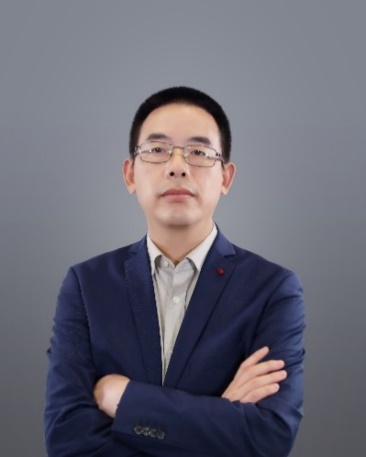 讲师简介肖克老师1997年加入华为技术有限公司，在23年的华为经历中，与公司共同成长， 是华为最早一批海外市场拓荒者之一。参与了海外销售体系建设，商务平台体系建设，投标体系建设等，为华为公司能够在海外高效、低成本的扩张打下坚实基础。在其多年的华为工作经历中，切身感受到标准化销售流程对于企业高效快速扩张极其重要，肖克老师亲自操刀过华为内部销售标准化变革项目。对标准化有自己深入的理解，并把这些理解渗透到华为流程的变革中。肖克老师参与领导了华为公司第一个海外3G投标项目。亲自操盘过3亿美元的项目拓展。参与制定华为西欧企业网业务的渠道管理流程，合作伙伴管理流程，参与华为内部核心课程《九招致胜》课程研发， 被认证为该课程金牌主讲老师，给多家华为合作伙伴赋能培训，取得一致好评。专业领域《销售项目标准化》、《从战略到品牌营销到销售》服务的企业博世、标致、大众、西门子、西班牙铁路、比亚迪、三和集团、笔记侠、中国标杆、五矿集团等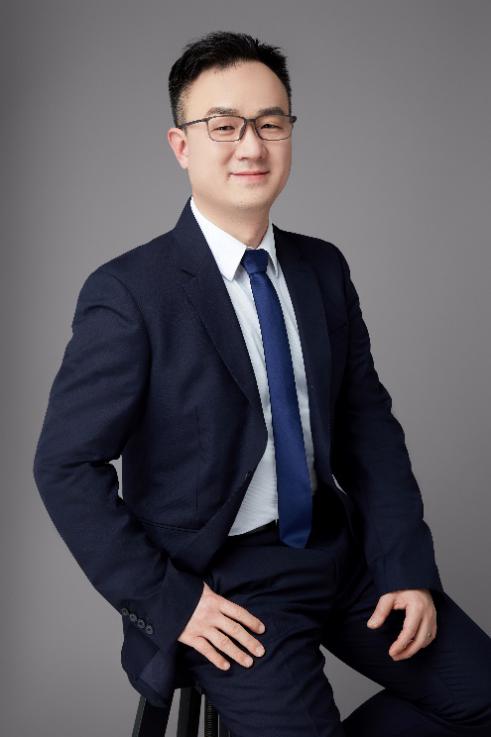 讲师简介韦东老师2000年加入华为公司，是华为公司早期的海外市场拓荒者，作为首批华为海外市场拓展人员，韦东老师在埃及，日本，新加坡等国家精耕细作，以多种角色参与过多个公司级重大项目，包括客户关系拓展，竞标，商务谈判，合同签署与交付履行，为华为海外市场的从0到1再到100的跨越式发展做出了重要贡献。20年的华为经历中，他见证了华为公司的快速发展，其业务岗位从销售总监到系统部部长，公共关系部长等，参与过多个华为公司海外核心项目，代表华为公司签署多份战略合作协议，为华为海外市场拿下大量的销售合同。在华为市场销售工作中，他持续研究业界领先的B2B销售理论，并合自身的实践，总结出一套自己的大客户销售方法论。他认为，销售的本质与核心，是通过有效沟通，改善人与人的连接，满足客户需求，最终帮助客户获得成功。利用自己多年的市场及海外经验，以及幽默风趣的授课能力，韦东老师一直致力于华为管理知识的积累，分享与传播。多次获得华为内部优秀讲师称号， 2019年获得华为大学金牌讲师荣誉称号。专业领域《大客户销售》、《海外市场开拓与销售体系搭建》、《企业公共关系管理》服务的企业中国移动，中国电信，三和国际，五矿证券，比亚迪股份，融创集团，笔记侠，上海银行，瑞玛股份等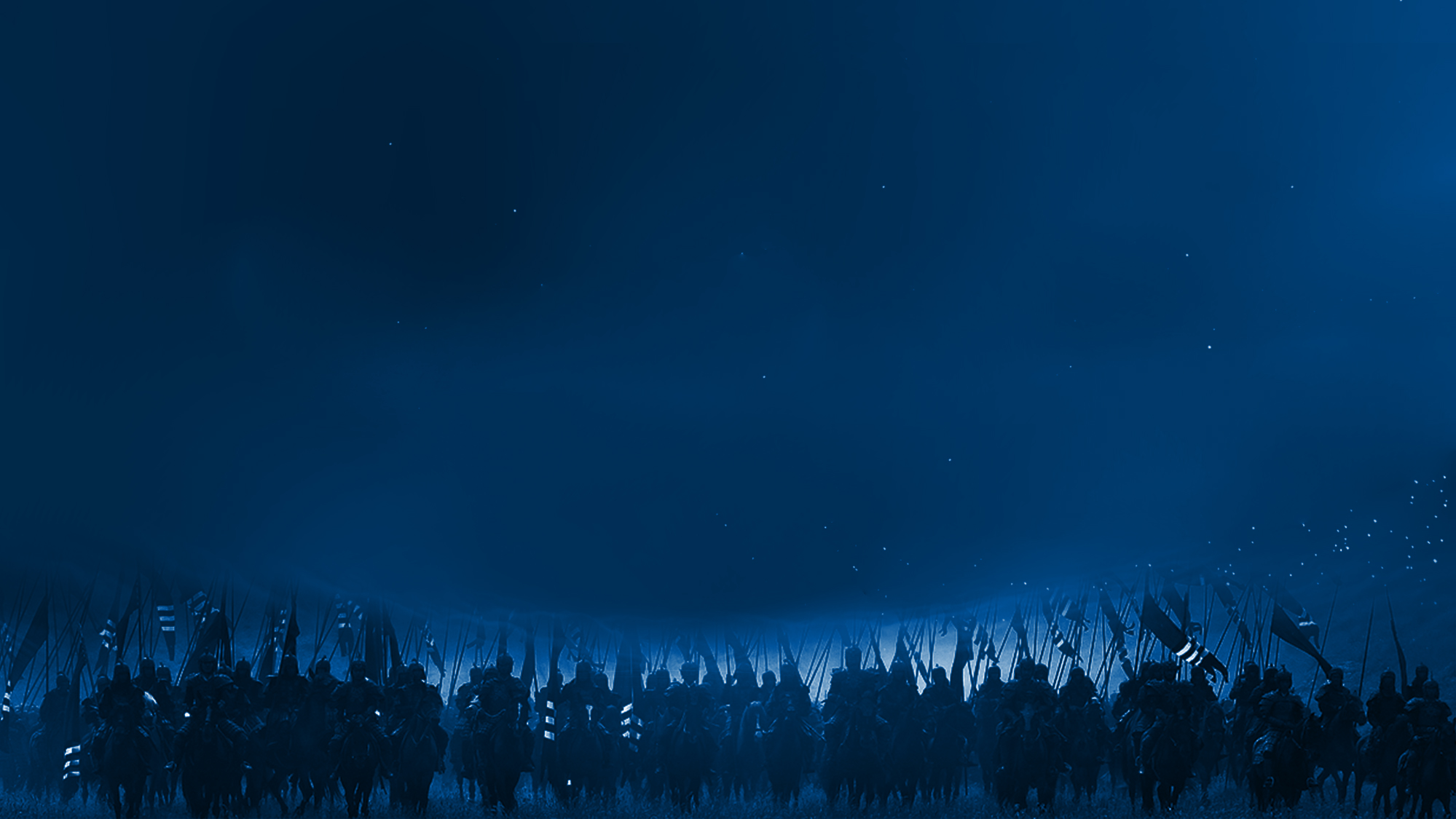 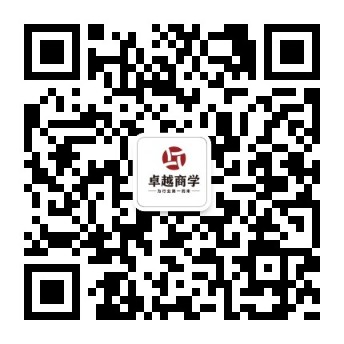 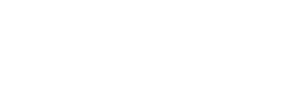 项目内容支撑1营销资料库5销售标准动作1销售项目管理线索确定需求商谈方案提交方案签订合约订单交货，安装，回款，售后华东华南华北西南考核指标激励模式战略成熟市场战略非成熟市场非战略成熟市场非战略非成熟市场第一天定义客户如何找到你的目标市场够不到的市场是毒药可能性市场，目标市场与目标客户的包含关系谁是你的目标客户如何确定目标客户目标客户的特征华为公司如何选择目标客户做市场的佐罗圈思维如何做客户的划分按行业划分还是按规模划分不同客户群体的特征不同的客户群用什么样的销售模式To B，To 小B，To C客户群之间的区别不同客户群之间的组织结构和考核差别不同销售模式之间的区别如何围绕不同的客户群构建销售模式第一天销售流程把销售建立在流程上，让销售越做越简单，越来越清晰没有管理过的流程就像黑箱子从管人和管事两个角度来管理销售流程管事：销售流程是否清晰管人：人员积极性是否足够大客户销售的ss7流程（工具+研讨+输出）销售线索从哪里来客户的痛苦如何挖掘如何针对不同的客户使用销售工具针对不同的项目情况如何设定销售策略流程管控销售进度决策人如何通过项目流程表管控销售如何做销售目标预测如何通过流程管理提升销售目标达成率决策人不要听销售故事，要看数据重大销售项目怎么高效管理如何定义公司的重大项目重大项目的跟进策略如何用周报管控销售重大项目第二天客户关系为什么一定要构建销售系统如何让客户认公司品牌而不是销售个人品牌不依赖于个人能力的销售系统是什么样的如何解决客户信息流失的问题怎么实现销售的团队化作战客户关系基础为客户服务，是华为存在的唯一理由客户线/销售的核心工作和价值是什么？客户关系特征3步走什么是客户关系，客户关系有哪些特点标杆客户关系框架中大颗粒度销售有哪些特点？普遍客户关系普遍客户关系基本概念重视普遍客户关系，是华为独特的致胜法宝普遍客户关系之常见的文体活动类型关键客户关系关键客户关系基本概念关键客户关系之定义与价值思考题：如何判断关键客户关系的好坏？关键客户关系的“知”“连”“信”“用”组织客户关系组织客户关系基本概念优质资源向优质客户倾斜，构筑战略伙伴关系组织客户关系四要素及其活动形式第二天销售激励销售激励最佳实践分析标杆公司如何做销售激励标杆公司的销售激励原则针对不同激励手段的优劣势，对照企业，优化销售体系销售激励的手段有哪些如何做好精细化提成制不同的销售的激励方法的优劣点分析销售激励手段如何组合使用，最终达到边“打粮食”边“扩土地”如何针对销售系统设计组合激励手段针对不同的市场设计不同的销售激励策略物质激励与非物质激励双轮驱动，提升员工活力，提高拿单成功率物质激励手段与非物质激励手段日  期时  间活  动活  动专  家第一天上午（09:00-12:00）08:55-09:15主持人启动+介绍专家肖克第一天上午（09:00-12:00）09:15-10:30定义客户模块肖克第一天上午（09:00-12:00）10:30-10:45茶歇肖克第一天上午（09:00-12:00）10:45-11:40定义客户模块肖克第一天上午（09:00-12:00）11:40-12:00答疑互动肖克第一天下午（14:00-17:30）14:00-15:30销售流程模块肖克第一天下午（14:00-17:30）15:30-15:45茶歇肖克第一天下午（14:00-17:30）15:45-17:10销售流程模块肖克第一天下午（14:00-17:30）17:10-17:30答疑互动+案例讨论（作业）肖克第一天晚上（19:00-21:00）19:00-21:00案例分析+思考肖克第二天      上午（09:00-12:00）09:00-10:30客户关系模块韦东第二天      上午（09:00-12:00）10:30-10:45茶歇韦东第二天      上午（09:00-12:00）10:45-11:40客户关系模块韦东第二天      上午（09:00-12:00）11:40-12:00答疑互动韦东第二天下午（14:00-17:30）14:00-15:30销售激励模块肖克第二天下午（14:00-17:30）15:30-15:45茶歇肖克第二天下午（14:00-17:30）15:45-17:00销售激励模块肖克第二天下午（14:00-17:30）17:00-17:30课程总结回顾肖克